LSA Long Term Plan 2021-22: Y7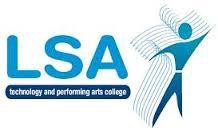 Focus: Beliefs and symbolismWeeks 1-11Weeks 12-22Weeks 23-31Weeks 31-38Topic: Christianity:         Topic: HinduismTopic: IslamTopic: BuddhismWhat do we see?Isla: FactfileBuddhism: FactfileWhat do we see?Isla: FactfileBuddhism: FactfileWhat is religionSigns and symbolsHistory of HinduismThe 5 Pillars of IslamThe Buddha: early lifeChristian signs and symbols.One God: many formsShahadahThe Four sightsThe TrinityThe Law of Karma   SalahThe Noble Eighfold PathOne Church; many branchesMokshaZakahBuddhism in practiceBaptismThe Caste SystemSawmBuddhsim in BritainweddingsHindu worshipHajjPlanning LessonPlanningAssessmentAssessmentDirtDirt